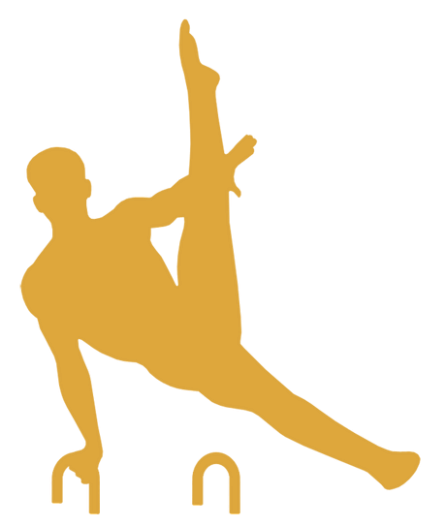 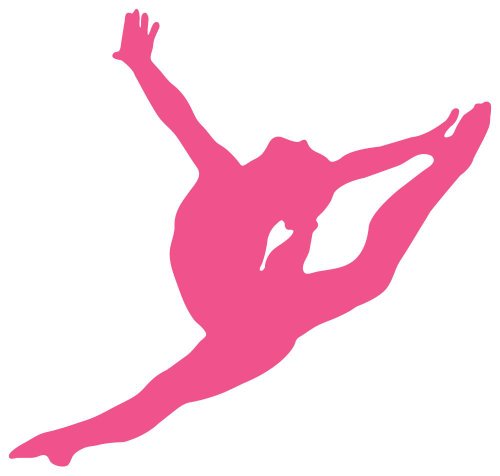 Du 02 au 27 juillet 2018De 9h à 17h00 (Accueil à partir de 8h00 (si besoin)) MATIN Du lundi au jeudi matin : activités gymniques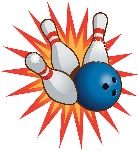 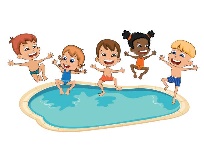 				APRES MIDI*	*Les activités peuvent être modifiéesUne semaine, trois ou un jour, Que le matin, vous avez le choix !!!Inscrivez-vous au secrétariat avant le 25 juin 2018Priorité aux semaines complètes et enfants licenciés     Places limitéesLundiMardiMercrediJeudiVendrediDu 2 au 6 Juillet« Spécial Ado »GRAND JEUBOWLING PISCINEFORÊT CANOE DU 9 AU 13 JUILLETGRAND JEU SEINE D’ETEPISCINE  SPORT DE RAQUETTESSEQUOIA AVENTUREDU 16 AU 20 JUILLETGRAND JEUSPORT CO PISCINE SPORTS D’ETE BOCASSE DU 23 AU 27 JUILLETGRAND JEU JEUX DE RAQUETTEPISCINE LOISIR CREATIF KOH-LANTA FORÊT 